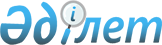 О порядке направления уведомления о намерении приобретения на вторичном рынке ценных бумаг тридцати или более процентов голосующих акций общества либо иного количества голосующих акций, в результате приобретения которого лицу самостоятельно или совместно с его аффилиированными лицами будет принадлежать тридцать или более процентов голосующих акций общества
					
			Утративший силу
			
			
		
					Постановление Правления Национального Банка Республики Казахстан от 13 февраля 2012 года № 29. Зарегистрировано в Министерстве юстиции Республики Казахстан 19 марта 2012 года № 7477. Утратило силу постановлением Правления Национального Банка Республики Казахстан от 27 августа 2018 года № 187.
      Сноска. Утратило силу постановлением Правления Национального Банка РК от 27.08.2018 № 187 (вводится в действие с 01.01.2019).
      В соответствии с Законом Республики Казахстан от 13 мая 2003 года "Об акционерных обществах" Правление Национального Банка Республики Казахстан ПОСТАНОВЛЯЕТ:
      1. Установить, что лицо, самостоятельно или совместно с его аффилиированными лицами имеющее намерение приобрести на вторичном рынке ценных бумаг тридцать или более процентов голосующих акций общества либо иное количество голосующих акций, в результате приобретения которого данному лицу самостоятельно или совместно с его аффилиированными лицами будет принадлежать тридцать или более процентов голосующих акций общества (далее - заявитель), направляет обществу и Национальному Банку Республики Казахстан (далее – Национальный Банк) уведомление по форме согласно приложению к настоящему постановлению (далее - уведомление) не позднее чем за десять календарных дней до начала предполагаемого периода приобретения акций.
      Данное требование не распространяется на случаи:
      приобретения на вторичном рынке ценных бумаг лицом (владеющим самостоятельно или совместно с его аффилиированными лицами тридцатью или более процентами голосующих акций общества и направившим ранее уведомление в общество и Национальный Банк) голосующих акций данного общества у аффилиированных лиц данного лица (владеющих совместно с указанным лицом тридцатью или более процентами голосующих акций общества и указанных в ранее направленном уведомлении);
      приобретения на вторичном рынке ценных бумаг аффилиированным лицом (указанным в уведомлении и владеющим совместно с лицом, ранее направившим уведомление, тридцатью или более процентами голосующих акций общества) голосующих акций данного общества у другого аффилиированного лица (указанного в уведомлении и владеющего совместно с лицом, ранее направившим уведомление, тридцатью или более процентами голосующих акций общества).
      Сноска. Пункт 1 в редакции постановления Правления Национального Банка РК от 19.12.2015 № 250 (вводится в действие по истечении десяти календарных дней после дня его первого официального опубликования).


       2. Признать утратившим силу постановление Правления Национального Банка Республики Казахстан от 23 октября 2003 года № 361 "О порядке приобретения на вторичном рынке ценных бумаг тридцати и более процентов голосующих акций общества" (зарегистрированное в Реестре государственной регистрации нормативных правовых актов Республики Казахстан под № 2560, опубликованное в 2003 году в Бюллетене нормативных правовых актов Республики Казахстан, № 43-48, ст. 891).
      3. Настоящее постановление вводится в действие по истечении десяти календарных дней после дня его первого официального опубликования.
      Форма             Уведомление о намерении приобретения на вторичном рынке ценных
бумаг тридцати или более процентов голосующих акций
общества либо иного количества голосующих акций, в результате
приобретения которого лицу самостоятельно или совместно с его
аффилиированными лицами будет принадлежать тридцать или более
процентов голосующих акций общества
      1. Настоящим уведомляю о намерении приобрести голосующие акции:
      акционерного общества _______ (наименование) (далее – общество);
      количество приобретаемых акций общества ______________________;
      вид акций ____________________________________________________;
      предполагаемая цена приобретения за одну акцию _________ тенге;
      процентное соотношение количества акций, которое намерен приобрести заявитель и (или) его аффилиированные лица к общему количеству голосующих акций общества _______________________________.
      2. Сведения о заявителе:
      1) контактные данные заявителя (адрес электронной почты, номер телефона, факса с указанием кодов международной и междугородней связи);
      2) для физического лица:
      фамилия, имя, при наличии - отчество;
      наименование и реквизиты документа, удостоверяющего личность;
      юридический адрес и (или) место жительства;
      3) для юридического лица:
      наименование;
      номер и дата государственной регистрации (перерегистрации) в качестве юридического лица;
      почтовый адрес и(или) место нахождения;
      перечень видов деятельности, приносящих ему основную прибыль.
      Если заявителю совместно с его аффилиированными лицами в результате приобретения им (ими) акций на вторичном рынке ценных бумаг будет принадлежать тридцать или более процентов голосующих акций общества сведения, указанные в пункте 1 настоящего уведомления, представляются о заявителе и о каждом из его аффилиированных лиц.
      Если в результате приобретения акций на вторичном рынке ценных бумаг группой аффилиированных между собой лиц указанным лицам будет принадлежать тридцать или более процентов голосующих акций общества, заявителем является лицо, намеренное приобрести наибольшее количество акций.
      3. Сведения о наличии у заявителя и (или) его аффилиированных лиц во владении, пользовании или распоряжении акций общества:
      количество акций общества ____________________________________;
      вид акций ____________________________________________________;
      процентное соотношение количества акций, находящихся во владении, пользовании и (или) распоряжении у заявителя и (или) его аффилиированных лиц к общему количеству голосующих акций общества ______________________.
      4. Наименование профессиональных участников рынка ценных бумаг, которые будут оказывать услуги в процессе приобретения акций общества.
      Дата, подпись (для физического лица) ____________
      Дата, подпись ______________
      Первый руководитель
      (на период его отсутствия – лицо, его замещающее)
      (для юридического лица)
      Место для печати
      юридического лица
					© 2012. РГП на ПХВ «Институт законодательства и правовой информации Республики Казахстан» Министерства юстиции Республики Казахстан
				
Председатель
Национального Банка
Г. МарченкоПриложение
к постановлению Правления
Национального Банка
Республики Казахстан
от 13 февраля 2012 года № 29